The Family Court of the State of Delaware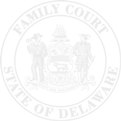 In and For  New Castle County  Kent County  Sussex CountyAFFIDAVIT OF CONSENT ACCEPTING TRANSFER OF PARENTAL RIGHTS IN ACCORDANCE WITH 13 Del. C. § 1105(d).)))File No.:Petitioner,)v.))Petition No.:)Respondent,)In the matter of:DOBhereby agrees to accept the transfer of parental rights over the involved minor child(ren), pursuant to 13 Del. C. § 1105(d). the involved minor child(ren), pursuant to 13 Del. C. § 1105(d). DateConsenting Party NameConsenting Party SignatureSworn to and subscribed before me this day of       ,      Clerk of Court/Notary PublicClerk of Court/Notary PublicClerk of Court/Notary Public